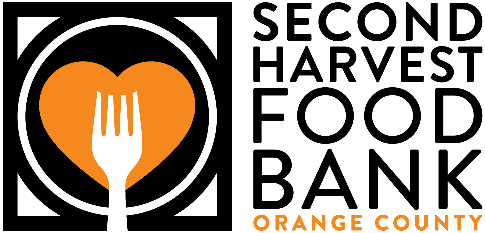 Leave a Legacy of Hunger ReliefProviding for the future is an important part of Second Harvest Food Bank’s mission. With so many people living paycheck to paycheck, even small emergencies can send families into a financial tailspin. This is why we are committed to ensuring that anyone in Orange County who needs food assistance will have consistent access to nutritious food in their time of need. You can become a partner in our mission by including Second Harvest in your estate plan. Your legacy will ensure we can continue to lead the fight against hunger both today and for years to come. You can make a lasting impact in the lives of many thousands of local children, families and seniors by including Second Harvest in your will, or by naming Second Harvest as a beneficiary of a retirement or savings account, life insurance policy or charitable trust. For all estate planning decisions, we recommend consulting with an attorney or financial advisor.Bequests You can make a charitable bequest by including language in your will that names Second Harvest Food Bank as the beneficiary of your estate through bequeathing a specific dollar amount or percentage to Second Harvest Food Bank. Beyond making the lasting impact of ensuring all are well fed in Orange County, making a charitable bequest has many advantages - including easing the estate tax burden on your family and keeping control of your assets during your lifetime. Types of assets used to fund a bequest include the following: CashAppreciated SecuritiesReal EstateOther Personal Property Below is some sample bequest language that you may use: “I, [name], of [city, state ZIP], give, devise and bequeath the sum of $________ or ______ percent of my estate to Second Harvest Food Bank of Orange County for its unrestricted use and purpose. Second Harvest Food Bank of Orange County is a nonprofit organization incorporated in the State of California with a business address of 8014 Marine Way, Irvine, California, 92618 and tax identification number 32-0362611.” Retirement Assets, IRAs Securities and Life Insurance Retirement Plan Assets may be a particularly effective way to fund a charitable bequest. Depending upon the size of your estate, income and estate taxes may consume a large portion of this asset. By naming Second Harvest Food Bank as a beneficiary, you may be able to substantially reduce or even eliminate your tax liability. Charitable IRA Rollover allows taxpayers aged 70 ½ and above to donate up to $100,000 directly from their Individual Retirement Account to a charity without treating the distribution as taxable income. Rollover gifts transferred directly to Second Harvest Food Bank may also be used to meet a donor’s required minimum distribution. Securities are a great option for donors who have held stocks or bonds for an extended period, especially when capital gains tax would take a significant portion of the appreciated proceeds at liquidation. Gifts of appreciated securities enable you to make a contribution to Second Harvest Food Bank while reducing your costs and tax impact. Life Insurance Policies can also serve as a significant gift while simultaneously providing you with a current income tax deduction for the cash value and any premiums you pay in the future. Either through a charitable gift of an existing life insurance policy, or by naming Second Harvest Food Bank as a beneficiary, you have an opportunity to amplify your legacy and the impact of your generosity for years to come. Charitable Trusts and Annuities Gift Annuities are a simple way to make a charitable gift. Cash or appreciated securities are given to Second Harvest Food Bank and the donor receives income for life. In addition to qualifying for an immediate tax deduction, a portion of the income received is tax free. Charitable Remainder Trusts offer a triple advantage. You receive an immediate tax deduction for a charitable gift; the assets are removed from your estate avoiding future estate taxes; and you, or someone named by you, can receive a lifetime of income from your gift to Second Harvest Food Bank. Charitable Lead Trusts can be established naming Second Harvest Food Bank as beneficiary of a specified percentage of income from a trust for a specific number of years. Ultimately, the residual value of the trust reverts to other named beneficiaries, such as children or grandchildren. Daniel J. Harney Legacy Society The Daniel J. Harney Legacy Society is designed to recognize and honor those who have decided to be bold and leave a legacy of hunger relief by making provisions for a future gift to Second Harvest.Our founder, Daniel J. Harney, was a pioneer for change and left a legacy of hunger relief in Orange County. In 1978, Harney established Society of St. Vincent de Paul, which later became Second Harvest Food Bank. He accomplished his vision of ending hunger through inspiring the community around him to help create a positive impact. To keep his generous spirit alive, Second Harvest has established the Daniel J. Harney Legacy Society.Contact InformationIf you have already included Second Harvest in your estate plans, please let us know so we can properly thank you for your generosity. If you would like to become a member of the Daniel J. Harney Legacy Society, or for general information about how to create a legacy of hunger relief in Orange County, please contact Christine Montevideo, Senior Development Manager, at 949-208-3150 or christine@feedoc.org. 